Atelier 2 – La déclaration de TVAEntrainement 6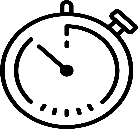 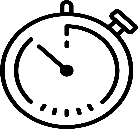 Préparer le plus rapidement possible l’état préparatoire à la déclaration de TVA ! En comptant le tableau de l’état préparatoire (annexe 1) à partir de la balance partielle des comptes (document)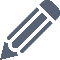 Pour aller plus loinPrésenter l’écriture comptable de liquidation de la TVA (annexe 2)Compléter l’imprimé en ligne CA3  de déclaration de TVA (annexe 3)  En renseignant la page web 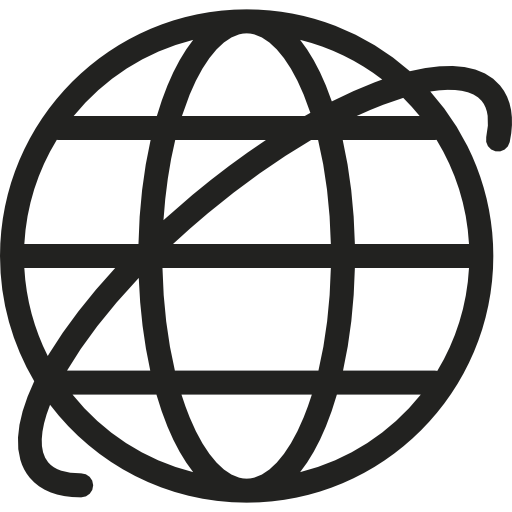 « Entrainement 6– La préparation de la déclaration de TVA »Document 1 – Balance partielle des comptes 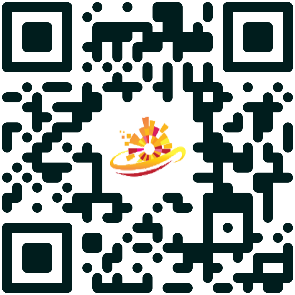 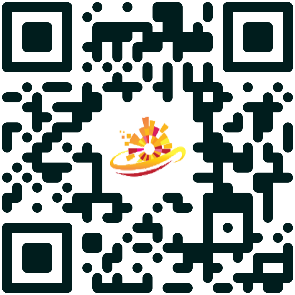 Annexe 1 – Tableau préparatoire à la déclaration de TVA Pour aller plus loin….Annexe 2 - Journal des opérations diversesAnnexe 3 – Formulaire CA3 (brouillon télédéclaration)A – MONTANT DES OPÉRATIONS RÉALISÉESB – DÉCOMPTE DE LA TVA À PAYERMon atelier pour m’entrainer à…Identifier les valeurs comptables utiles à la déclaration de TVAArrondir les valeurs comptables de TVAPour aller plus loin….Présenter l’écriture comptable de liquidation de TVARéaliser la télédéclaration de TVAMON ENTREPRISEMON ENTREPRISEBALANCE DES COMPTESBALANCE DES COMPTESBALANCE DES COMPTESPériode duAuPériode duAuPériode duAu01/06/20N30/06/20NN° deCOMPTEINTITULÉ du COMPTEINTITULÉ du COMPTECUMULCUMULCUMULSOLDESSOLDESSOLDESN° deCOMPTEINTITULÉ du COMPTEINTITULÉ du COMPTEDÉBITCRÉDITCRÉDITDÉBITCRÉDITCRÉDIT445200TVA due intracommunautaireTVA due intracommunautaire312,528 541,238 541,238 228,718 228,71445620TVA / immobilisationsTVA / immobilisations5 412,335 412,33445661TVA déductible / ABSTVA déductible / ABS41 519,36225,81225,8141 293,55445662TVA déductible / acquisitions UETVA déductible / acquisitions UE8 541,23312,52312,528 228,71445670Crédit de TVA à reporterCrédit de TVA à reporter998,00998,00445710TVA collectée 20 %TVA collectée 20 %1 152,1968 881,2368 881,2367 729,0467 729,04TOTAL CLASSE 4TOTAL CLASSE 4TOTAL CLASSE 457 935,6377 960,7977 960,7955 932,5975 957,7575 957,75707100Ventes de marchandises FranceVentes de marchandises France5 760,95344 406,15344 406,15338 645,20338 645,20707200Ventes de marchandises UEVentes de marchandises UE1 852,1266528,7766528,7764676,6564676,65707300Ventes de marchandises ExportVentes de marchandises Export225,1218 841,1118 841,1118 615,9918 615,99TOTAL CLASSE 7TOTAL CLASSE 7TOTAL CLASSE 77 838,19429 776,03429 776,030,00421 937,84421 937,84ÉLÉMENTSMONTANTCOMPTABILITÉMONTANT àDÉCLARERTVA collectée 20 %TVA due intracommunautaireTOTAL TVA COLLECTÉETVA déductible sur immobilisationsTVA déductible sur ABSTVA déductible sur acquisitions UETOTAL TVA DÉDUCTIBLECrédit de TVA à reporter du mois précédentCrédit de TVA à reporter du mois précédentTVA à PAYER ou CRÉDIT de TVATVA à PAYER ou CRÉDIT de TVABORDEREAU de SAISIE (Laisser une ligne entre chaque opération)BORDEREAU de SAISIE (Laisser une ligne entre chaque opération)BORDEREAU de SAISIE (Laisser une ligne entre chaque opération)BORDEREAU de SAISIE (Laisser une ligne entre chaque opération)Mois de : JourJLN° de compteLibellé écritureDébitCréditTOTAUXTOTAUXTOTAUXTOTAUX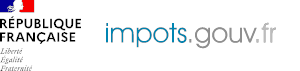 TAXE SUR LA VALEUR AJOUTÉE ET TAXES ASSIMILÉESOPÉRATIONS TAXÉES (HT)OPÉRATIONS TAXÉES (HT)OPÉRATIONS TAXÉES (HT)0103Ventes, prestations de servicesAcquisitions intracommunautairesOPÉRATIONS NON TAXÉESOPÉRATIONS NON TAXÉESOPÉRATIONS NON TAXÉES0406Exportations Hors UELivraisons intracommunautairesTVA BRUTETVA BRUTEBase hors taxeTaxe due08099BTaux normal 20 %Taux réduit 5,5 %Taux réduit 10 %16Total de la TVA brute dueTotal de la TVA brute due17Dont TVA sur acquisitions intracommunautairesDont TVA sur acquisitions intracommunautairesTVA DÉDUCTIBLETVA DÉDUCTIBLETVA DÉDUCTIBLE192022Biens constituant des immobilisationsAutres biens et servicesReport du crédit apparaissant ligne 27 de la précédente déclaration23Total TVA déductibleCRÉDITSCRÉDITSCRÉDITS2527Crédit de TVA (ligne 23 – ligne 16)Crédit à reporterTAXE À PAYERTAXE À PAYERTAXE À PAYER2832TVA nette due (ligne 16 – ligne 23)Total à payer